NameMuna Salah RarhidMuna Salah RarhidMuna Salah Rarhidمنى صلاح رشيدمنى صلاح رشيدمنى صلاح رشيدالاسم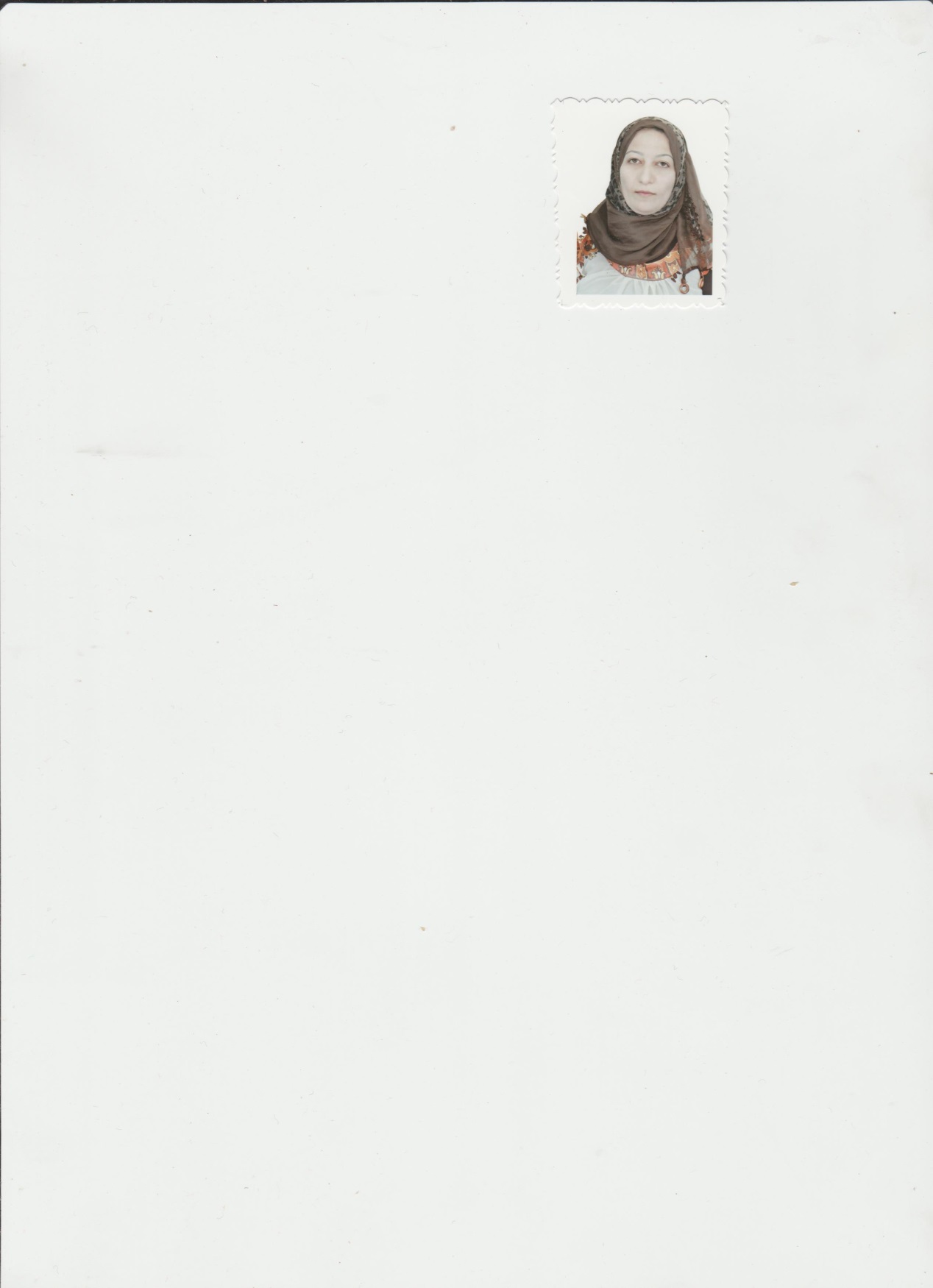 Place &Date of BirthSaladdin/Tikrit 1979Saladdin/Tikrit 1979Saladdin/Tikrit 1979صلاح الدين/تكريت1979صلاح الدين/تكريت1979صلاح الدين/تكريت1979محل وتاريخ الولادةDepartmentBiologyBiologyBiologyعلوم الحياةعلوم الحياةعلوم الحياةالقسمE-Mailmuna.salah12@yahoo.communa.salah12@yahoo.communa.salah12@yahoo.communa.salah12@yahoo.communa.salah12@yahoo.communa.salah12@yahoo.comالبريد الالكترونيRankInstructorInstructorInstructorمدرسمدرسمدرساللقب العلميSpeciallizationZoologyZoologyZoologyعلم الحيوانعلم الحيوانعلم الحيوانالتخصص العامSubspecialityHistology and EmbryologyHistology and EmbryologyHistology and Embryologyعلم الانسجة والاجنةعلم الانسجة والاجنةعلم الانسجة والاجنةالتخصص الدقيقDegreesYearUniversityCountryالدولةاسم الجامعةالسنةالدرجة العلميةBA.2001Tikrit Iraq العراقتكريت2001بكالوريوسMA.A.2006Tikrit Iraq العراقتكريت2006ماجستيرPH.D.2015Tikrit Iraq العراقتكريت2015دكتوراه